Kotki Scenariusz zajęć z j. angielskiego Wtorek:19.05.2020Topic: My family - moja rodzinaPrzypomnienie słówek. https://www.youtube.com/watch?v=u9kpdmCtO34Flashcards Rodzic przypomina dziecku nazwy członków rodziny. Bierze piłkę i prezentuje dziecku słówka: throw-rzucać ; rzuca do dziecka ; kick - kopać ; kopie do dziecka; roll - turlać ; turla piłkę do dziecka; bounce - odbijać ; odbija piłkę do dziecka; pass - odrzucać; odrzuca piłkę.   Rodzic kładzie flashcards na dywanie. Włącza piosenkę ‘’Throw the ball’’ - piosenka na płycie CD. Dziecko postępuje z piłką zgodnie z tekstem piosenki. 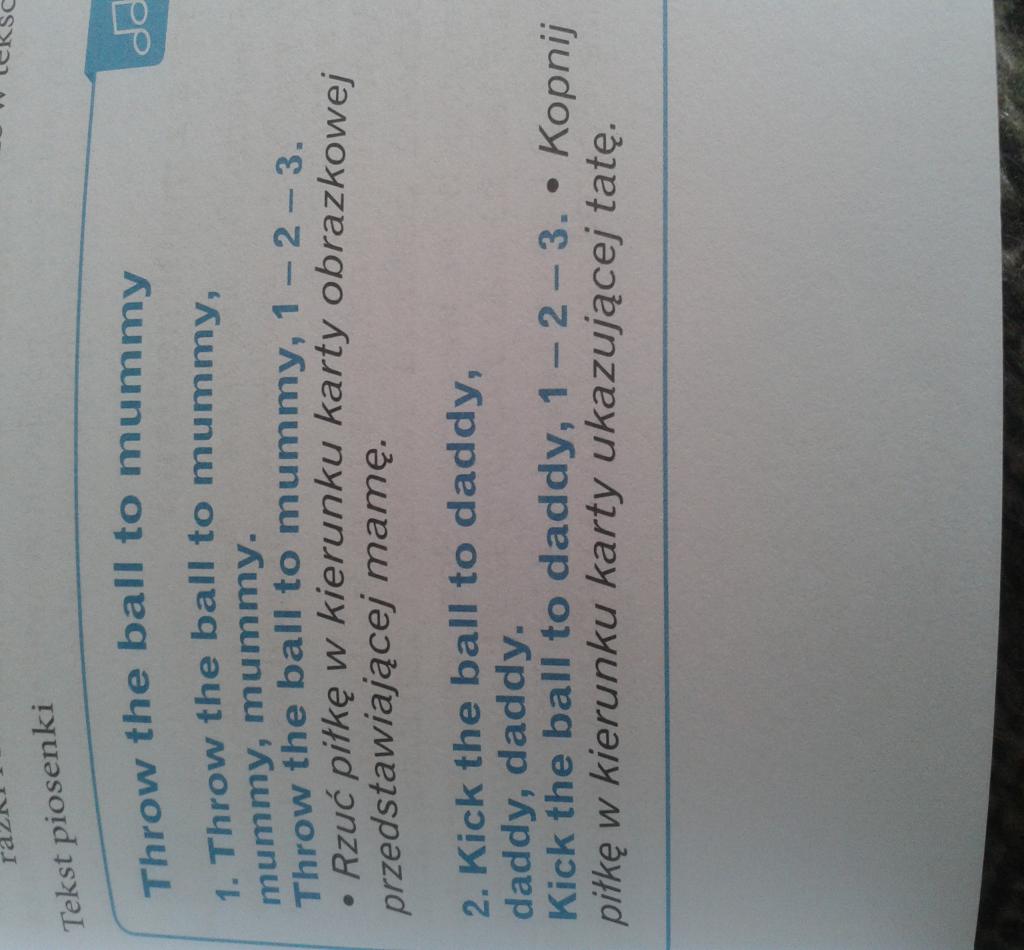 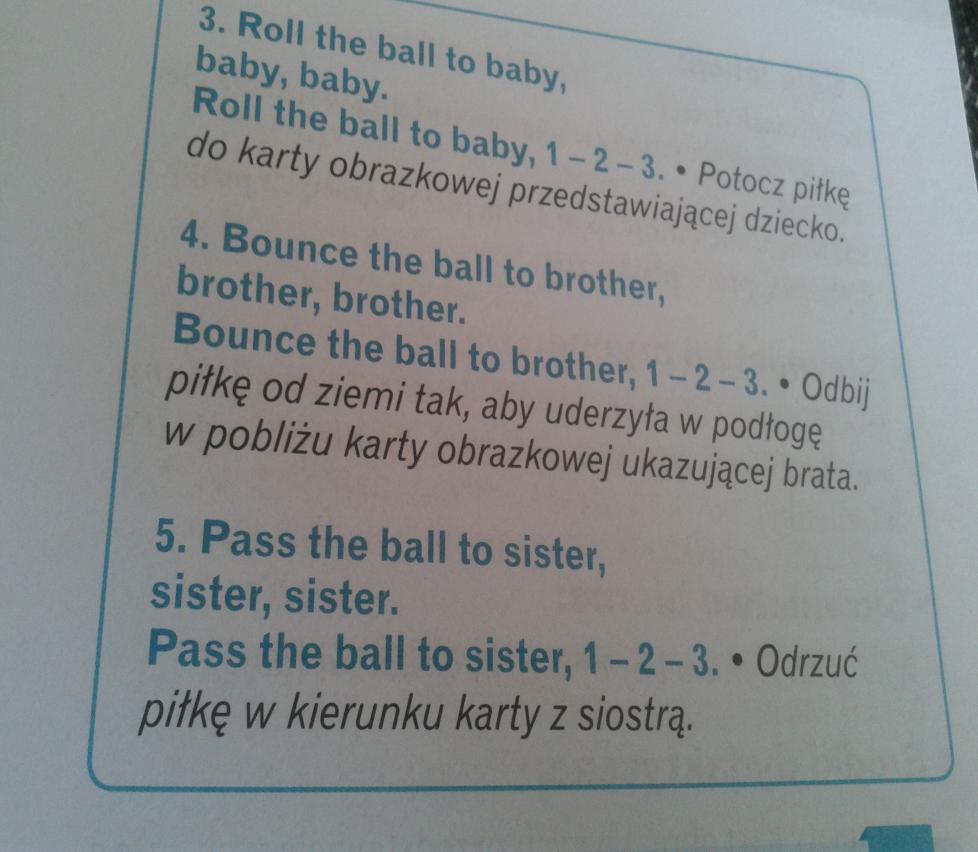 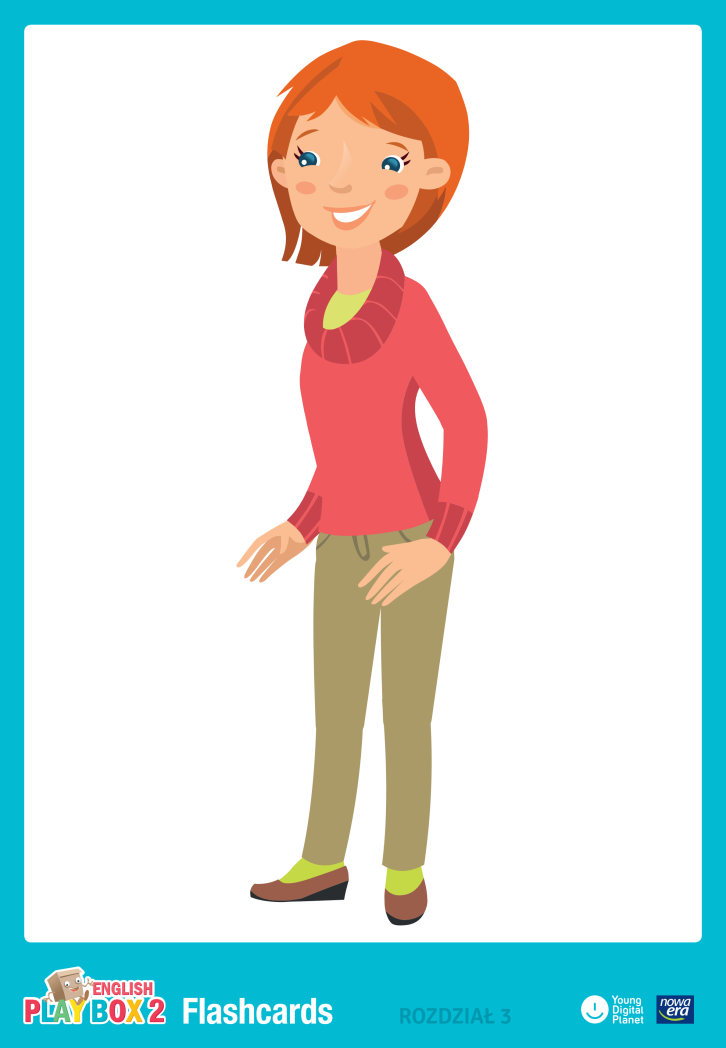 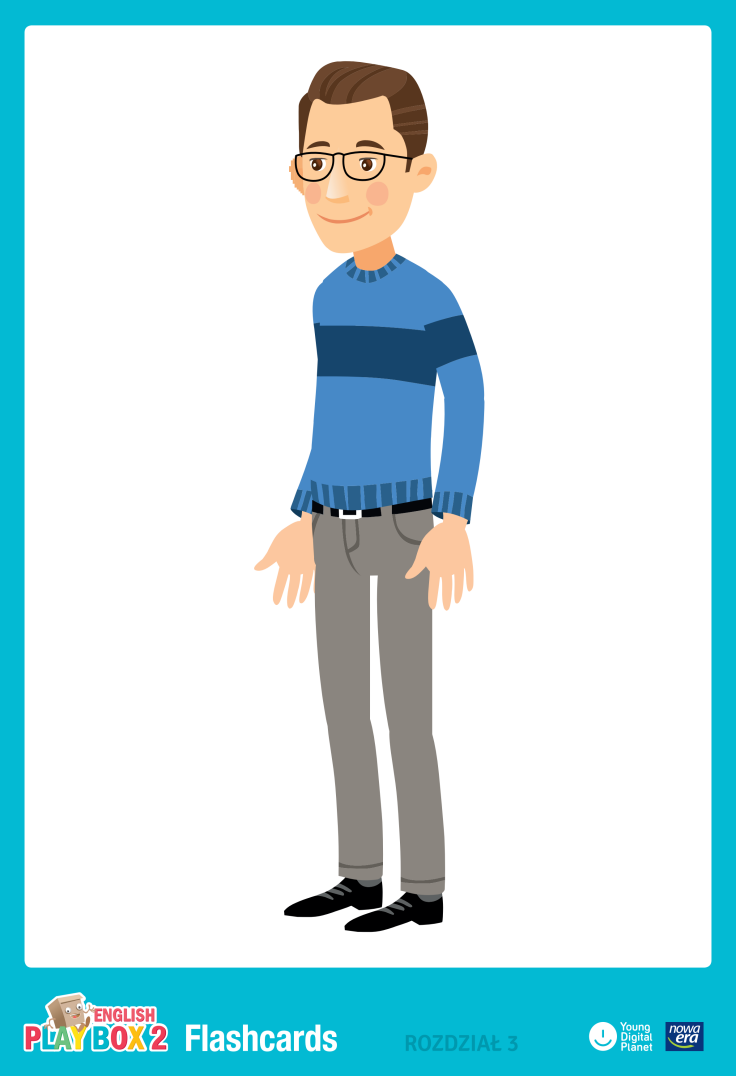 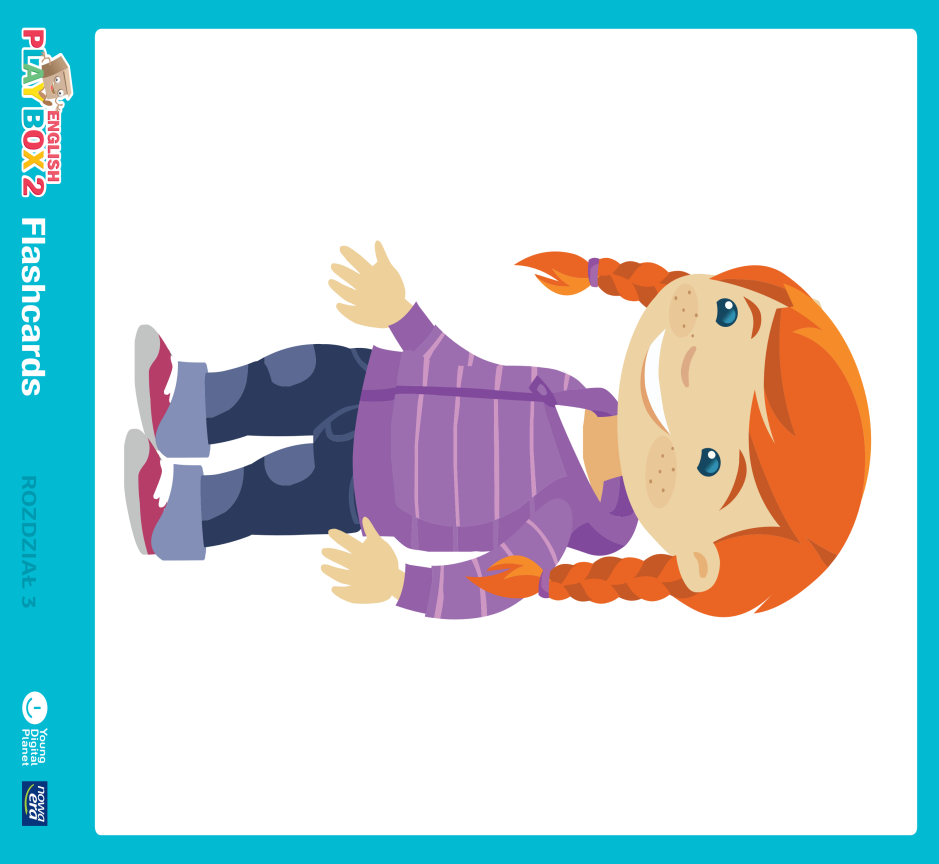 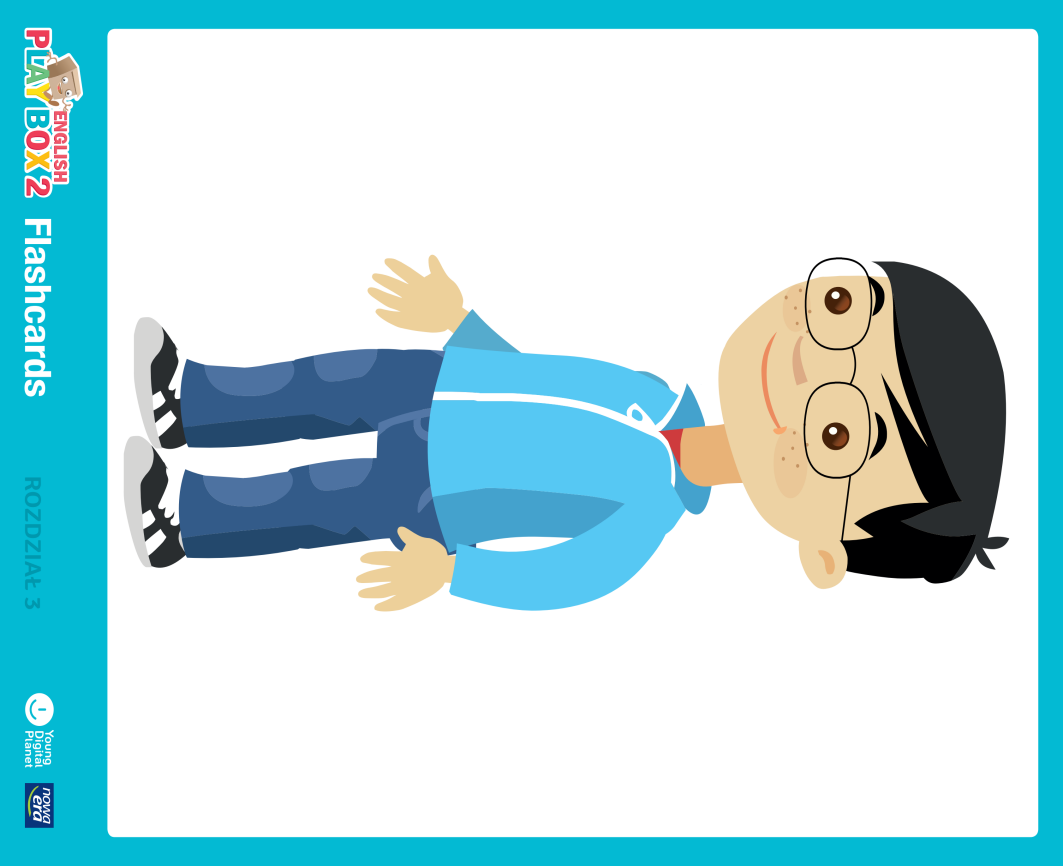 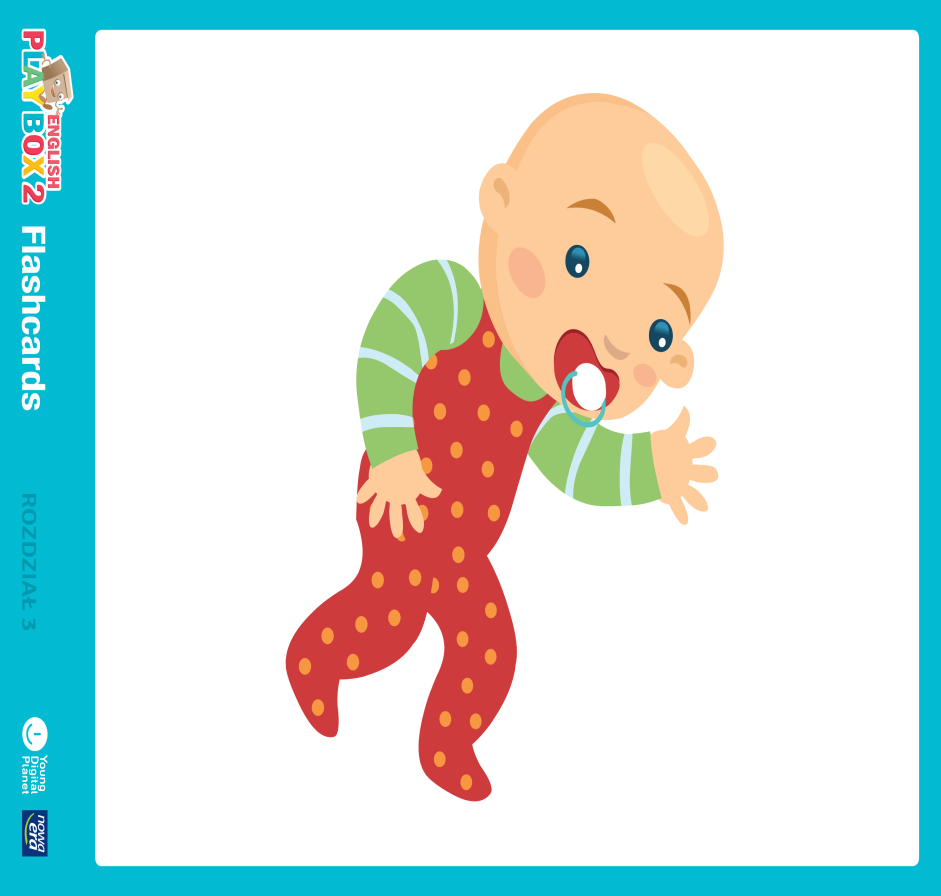 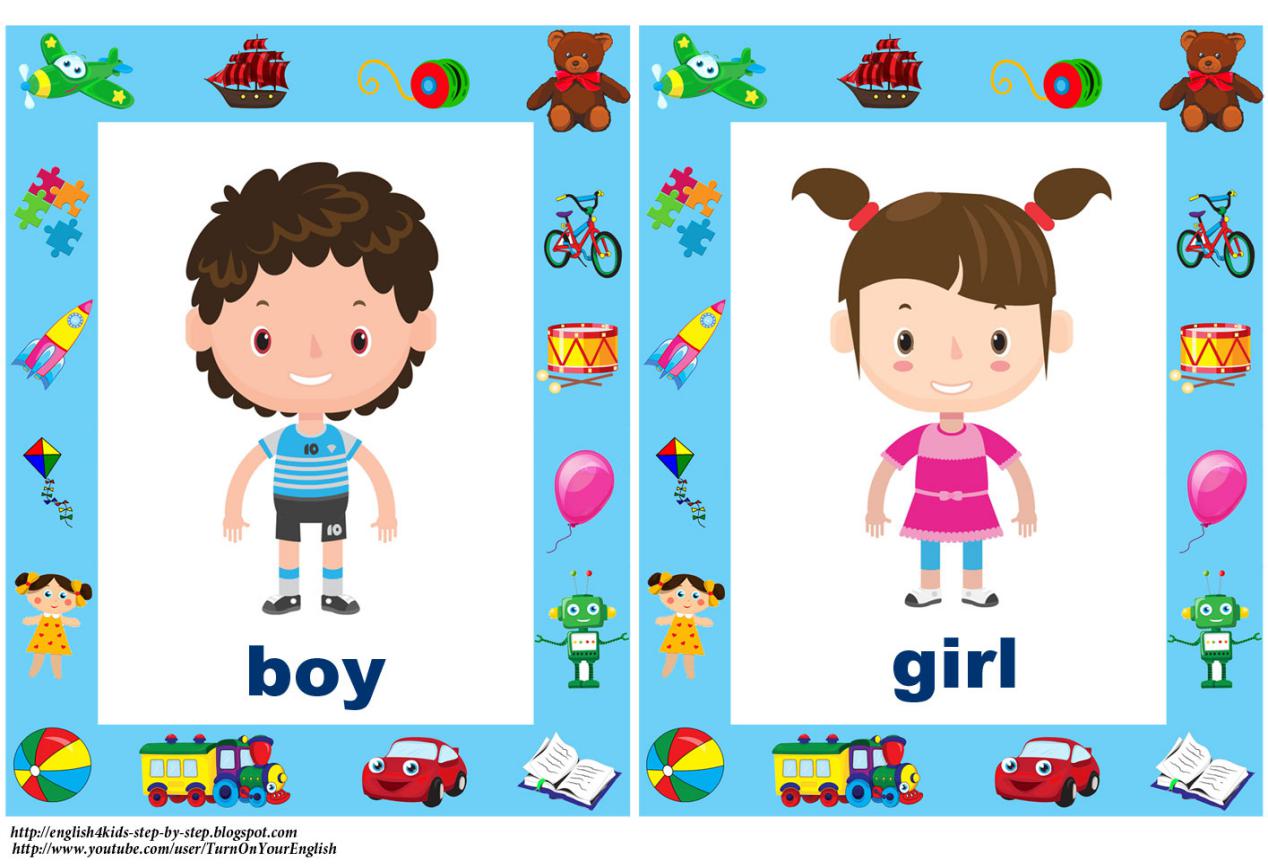 Prezentacja słownictwa : a boy- chłopiec; a girl - dziewczynka. Rodzic pokazuje dziecku flashcards z obrazkiem dziewczynki i chłopca. Nazywa je. Pokazuje obrazek z flashcards mummy i pyta : is mummy a girl or a boy? Tak samo postępuje z pozostałymi kartami. Karta pracy. Podręcznik English Playbox 2 , strona 24-25. Rodzic pyta: Who is this? Is mummy a girl or a boy? Dziecko nazywa członków rodziny i określa ich płeć. Przykleja naklejki w odpowiednie kolumny. 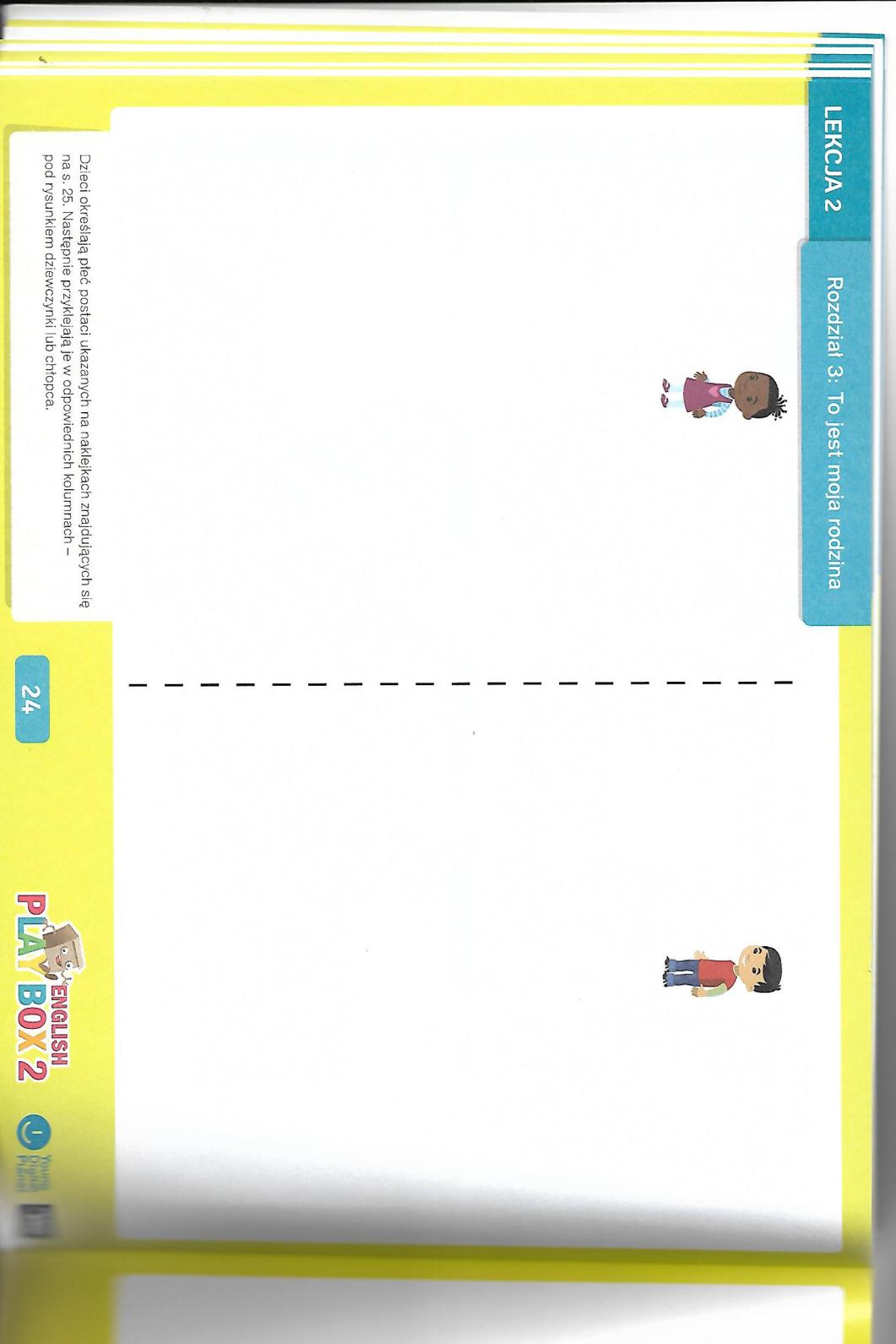 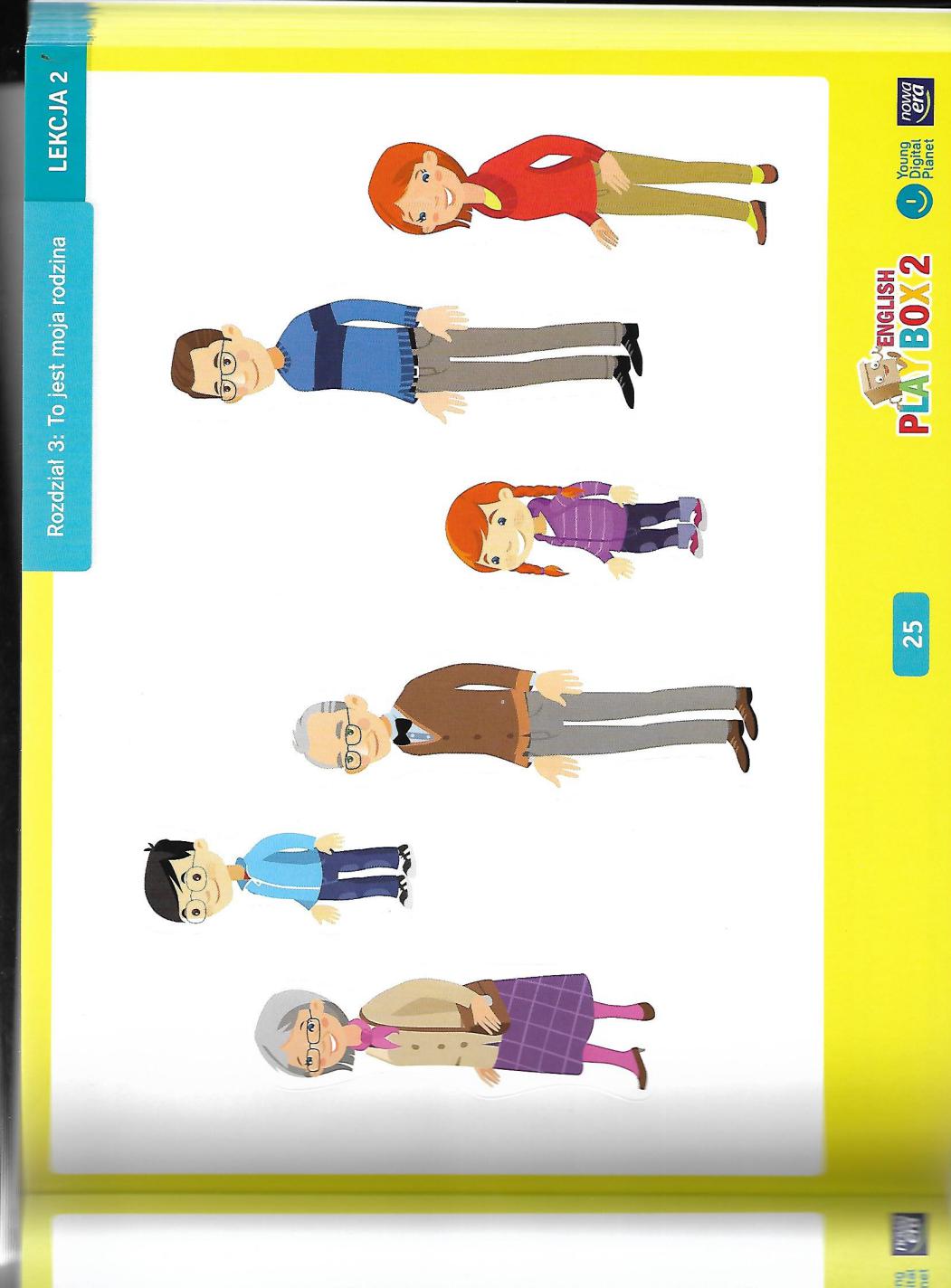 Środa: 20.05.2020 Przypomnienie słówek - https://www.youtube.com/watch?v=u9kpdmCtO34Piosenka ‘’Throw the ball’’. Rodzic pokazuje dziecku flashcards z obrazkiem dziewczynki i chłopca. Nazywa je. Pokazuje obrazek z flashcards mummy i pyta : Is mummy a girl or a boy? Tak samo postępuje z pozostałymi kartami.Karta pracy, str. 27Wskaż rysunki przedstawiające członków rodziny. Poproś dziecko, by ich nazwało. Wskaż rysynek nr 3. Zadaj pytanie: ‘’Is playbox with grandma and grandpa in the picture 3?’’ - czy playbox jest z babcią i dziadkiem? ’’ No, he is with mummy and daddy. So picture 3 is different from picture 1.’’ Wskaż, że obrazek 3, różni się od obrazku nr 1. Poleć dziecku, by znalazło obrazek identyczny z rysunkiem nr 1. Następnie poproś je, aby wskazało różnice między obrazkiem 2 i 5. 